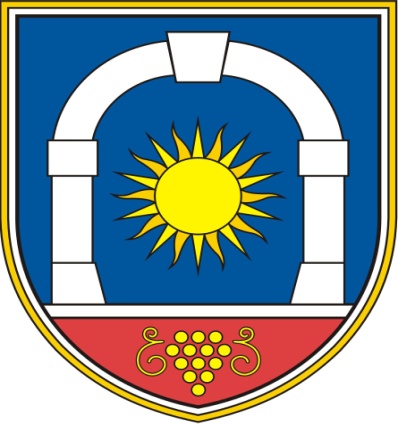 OBČINA KOMENRAZPISNA DOKUMENTACIJAJAVNI RAZPIS ZA IZBOR KULTURNIH PROJEKTOV NA PODROČJU NEPREMIČNE SAKRALNE KULTURNE DEDIŠČINE V OBČINI KOMEN V LETIH 2023 IN 2024Naziv in sedež naročnika:OBČINA KOMENKOMEN 866223 KOMENDOKUMENTACIJA JAVNEGA RAZPISA VSEBINA:I. Besedilo javnega razpisaII. Prijavni obrazecIII. Izjava o lastništvuIV. Izjava o točnosti podatkovV. Vzorec pogodbeVI. Zahtevek za izplačilo sredstevVII. Poročilo o opravljenem spomeniškovarstvenem projektuŠtevilka: 410-0038/2023-5Datum: 28. 8. 2023Dokumentacija javnega razpisa je dosegljiva na spletni strani Občine Komen: www.komen.si/novice/razpisi  I. BESEDILO JAVNEGA RAZPISAObčina Komen na podlagi določil Pravilnika o postopkih za izvrševanje proračuna Republike Slovenije (Uradni list RS, št. 50/07, 61/08, 99/09 – ZIPRS1011, 3/13, 81/16, 11/22, 96/22, 105/22 – ZZNŠPP in 149/22) in Odloka o proračunu Občine Komen za leto 2023 (Uradni list RS, št. 3/22 in 42/23) objavljaJAVNI RAZPISza izbor kulturnih projektov na področju nepremične sakralne kulturne dediščine v občini Komen v letih 2023 in 20241. Naziv in sedež izvajalca javnega razpisaObčina Komen, Komen 86, 6223 Komen.2. Predmet javnega razpisa Predmet razpisa je sofinanciranje spomeniško-varstvenih projektov na področju ohranjanja nepremičnih sakralnih spomenikov in njihovih delov:Sklop 1: sofinanciranje obnovitvenih del za ohranjanje varovanih sestavin nepremičnih sakralnih spomenikov in njihovih delov na območju občine Komen.Sklop 2: sofinanciranje izvedbe konservatorsko-restavracijskih posegov na delih nepremičnih sakralnih spomenikov na območju občine Komen.3. Okvirna vrednost razpoložljivih sredstev, namenjenih za predmet tega javnega razpisaSkupna višina razpoložljivih sredstevOkvirna višina razpisanih nepovratnih sredstev, ki je na razpolago za sofinanciranje projektov v letih 2023 in 2024 po tem razpisu je skupaj 42.880,00 EUR in sicer:Sklop 1: Okvirna višina sredstev, ki je na razpolago za sofinanciranje projektov iz sklopa 1, znaša skupaj 39.320,00 EUR in sicer 20.000,00 EUR v letu 2023 in 19.320,00 EUR v letu 2024.Razpoložljiva sredstva v letu 2023 bremenijo proračunsko postavko, namenjeno sofinanciranju premične in nepremične sakralne kulturne dediščine, in sicer 180201 - Sofinanciranje obnove premične in nepremične sakralne kulturne dediščine po razpisu. Sredstva za leto 2024 so zagotovljena v Načrtu razvojnih programov, pod številko projekta OB049-23-0014 Sof. obnove prem. in nepr. sakr. kult. ded. po razpisu.Sklop 2: Okvirna višina sredstev, ki je na razpolago za sofinanciranje projektov iz sklopa 2 znaša skupaj v letu 2024 3.560,00 EUR. Sredstva za leto 2024 so zagotovljena v Načrtu razvojnih programov, pod številko projekta OB049-23-0014 Sof. obnove prem. in nepr. sakr. kult. ded. po razpisu.Višina in delež sofinanciranjaObčina sofinancira posamezen odobreni projekt iz sklopa 1 ter iz sklopa 2 do 50 % celotne vrednosti upravičenih stroškov, v skladu z razpoložljivimi sredstvi.4. Obdobje za porabo dodeljenih sredstevDodeljena proračunska sredstva morajo biti porabljena v proračunskih letih 2023 in 2024 v skladu z dinamiko, določeno v pogodbi o sofinanciranju projekta, in v plačnih rokih, kot jih bo določal veljavni predpis, ki ureja izvrševanje proračuna Republike Slovenije. Občina bo iz sredstev posameznega proračunskega leta sofinancirala upravičene stroške posameznega projekta na podlagi izstavljenih zahtevkov za izplačilo in zahtevanih dokazil.Za sredstva, ki jih bodo upravičenci želeli črpati v letu 2023, bodo morali posredovati zahtevke za izplačilo na občino najpozneje do 30. 10. 2023. Za sredstva, ki jih bodo upravičenci želeli črpati v letu 2024, bodo morali posredovati zahtevke za izplačilo na občino najkasneje do 30. 10. 2024. 5. Upravičeni stroškiVrednost projekta je vrednost upravičenih stroškov. Delež sofinanciranja se izračuna od upravičenih stroškov projekta.Upravičeni stroški so stroški, ki neposredno pripomorejo k ohranjanju varovanih lastnosti spomenika.Stroški so upravičeni, če:so s projektom neposredno povezani in so potrebni za njegovo izvedbo,so dejansko nastali za dela, ki so bila opravljena, za blago, ki je bilo dobavljeno, oziroma za storitve, ki so bile izvedene,nastanejo v obdobju upravičenosti,temeljijo na verodostojnih knjigovodskih in drugih listinah inso izkazani v skladu z nacionalnimi predpisi.Obdobje upravičenosti stroškov:Upravičeni stroški so tisti, ki so nastali v obdobju od 1. 1. 2023 do 31. 10. 2024, ko je tudi rok za predložitev zadnjega zahtevka za izplačilo.6. Pogoji za kandidiranje na javnem razpisuŠtevilo vlog, ki jih predlaga posamezni prijavitelj, ni omejeno, vendar se mora vsaka vloga (projekt) nanašati izključno na en spomenik. Prijavitelj za posamezni spomenik lahko predloži le eno vlogo na sklop 1 in eno vlogo na sklop 2.Pogoji za sklop 1 ter sklop 2:1. Enota kulturne dediščine, na kateri bodo izvedeni posegi, mora biti razglašena za spomenik lokalnega pomena.2. Prijavitelj – upravičenec do sredstev  - je lahko le (so)lastnik kulturnega spomenika.3. Prijavljeni projekt mora imeti zaprto finančno konstrukcijo, kar pomeni, da mora imeti prijavitelj v celoti zagotovljena sredstva za izvedbo projekta, upoštevaje tudi pričakovana sredstva z naslova tega razpisa. Če kateri od drugih virov, ki jih prijavitelj v finančni konstrukciji predvideva, dejansko ne bo pridobljen, jih mora zagotoviti prijavitelj iz lastnih virov. Prijavitelj mora imeti zagotovljena sredstva v višini najmanj 50 % upravičenih stroškov predlaganih posegov.4. Projekt se mora zaključiti najpozneje do 30. 10. 2024. Do tega datuma mora biti projekt fizično končan, kar pomeni zaključek vseh del.5. Priloženo mora biti kulturnovarstveno soglasje oz. kulturnovarstveni pogoji Zavoda za varstvo kulturne dediščine Slovenije. 6. Prijavitelj mora prikazati dejansko stanje kulturnega spomenika s pomočjo fotografske dokumentacije, iz katere je razvidno fizično stanje varovanih elementov spomenika, ki bodo predmet sofinanciranja.7. Merila za sofinanciranjeDelež sofinanciranja posameznega projekta znaša največ 50 % vrednosti projekta in sicer sorazmerno s številom prijav ter višino zagotovljenih sredstev v proračunu Občine Komen. Prijavitelji so dolžni ob prijavi priložiti tri ponudbe za izvedbo prijavljenega projekta. Občina Komen bo pri določitvi višine sofinanciranja projekta upoštevala najugodnejšo ponudbo.8. Razpisna dokumentacijaRazpisno dokumentacijo sestavljajo:besedilo javnega razpisa,prijavni obrazec,izjava o lastništvu,izjava o točnosti podatkov,vzorec pogodbe,zahtevek za izplačilo sredstev,poročilo o opravljenem spomeniškovarstvenem projektu.9. Objava javnega razpisaJavni razpis se objavi v Uradnem listu RS.Besedilo razpisa in razpisno dokumentacijo lahko prijavitelji dobijo na spletni strani občine www.komen.si/novice/razpisi ali v sprejemni pisarni Občine Komen v poslovnem času občinske uprave.10. Rok za oddajo vlogRok za predložitev prijav je 21 dni od dneva objave javnega razpisa v Uradnem listu RS.11. Oddaja in dostava vlogVloga mora biti izpolnjena na ustreznih razpisnih obrazcih in mora vsebovati vse obvezne priloge in podatke, določene v razpisni dokumentaciji.Vloga mora biti predložena na naslov:Občina Komen, Komen 86, 6223 Komen, v zapečatenem ovitku z izpisom na prednji strani: »NE ODPIRAJ – PRIJAVA NA JAVNI RAZPIS – SAKRALNA KULTURNA DEDIŠČINA«. Na hrbtni strani mora biti naziv in naslov predlagatelja.Za prepozno se šteje vloga, ki ni bila oddana priporočeno na pošto v razpisnem roku ali ni bila predložena v sprejemni pisarni Občine Komen.Za nepopolno se šteje vloga, ki ne vsebuje vseh obveznih sestavin, ki jih zahteva besedilo razpisa in razpisna dokumentacija. V tem primeru bodo predlagatelji pozvani, da vlogo dopolnijo v roku 8 dni od prejema poziva k dopolnitvi vloge.Obrazce za prijavo na razpis lahko dvignete v sprejemni pisarni Občine Komen. Razpis in obrazci so dosegljivi tudi preko spletne strani Občine Komen: www.komen.si/novice/razpisi12. Postopek dodelitve sredstev, rok, v katerem bodo prijavitelji obveščeni o izidu razpisa ter način sofinanciranjaIzpolnjevanje razpisnih pogojev ugotavlja komisija za vodenje postopka javnega razpisa za sofinanciranje obnove objektov ter investicij v opremo v objektih nepremične sakralne kulturne dediščine v občini Komen v letih 2023 in 2024 (v nadaljevanju: komisija), ki jo imenuje župan Občine Komen.Vloge, ki jih ne bo vložila upravičena oseba ali nepopolne vloge, ki kljub pozivu ne bodo pravočasno dopolnjene, bodo zavržene. Prepozne vloge bodo neodprte vrnjene prijaviteljem.Kandidati bodo o izidu razpisa obveščeni najpozneje v roku 60 dni od datuma odpiranja prijav.Na podlagi predloga komisije, bo občinska uprava izdala posamično odločbo, s katero bo odločila o odobritvi ter deležu sofinanciranja ali zavrnitvi sofinanciranja posameznega projekta.Z izbranimi predlagatelji bo sklenjena pogodba o sofinanciranju projekta v letih 2023 in 2024.13. Dodatne informacije v zvezi z razpisomVse dodatne informacije v zvezi z razpisom dobijo zainteresirani po telefonu št. 05/7310 461 pri Soraji Balantič oz. po elektronski pošti: soraja.balantic@komen.si v času uradnih ur.II. PRIJAVNI OBRAZECOSNOVNI PODATKI PRIJAVITELJANaziv in naslov prijavitelja:____________________________________________________________________________________________________________________________________________________                                        Matična številka ____________________________________________________________Davčna številka _____________________________________________________________Št. TRR ___________________________________________________________________TRR odprt pri banki __________________________________________________________Telefon ___________________________________________________________________Elektronska pošta ___________________________________________________________Odgovorna oseba prijavitelja:Ime in priimek ______________________________________________________________Funkcija __________________________________________________________________PODATKI O OBJEKTUNavedba objekta ____________________________________________________________Lastnik objekta _____________________________________________________________Evidenčna številka spomenika (EŠD) (neobvezno) _________________________________Parcelna številka ____________________________________________________________Katastrska občina ___________________________________________________________FINANČNA KONSTRUKCIJA INVESTICIJE (v primeru, da gre za prijavo dvoletne investicije se navede finančna konstrukcija za posamezno leto ter okvirna ocena celotnega projekta)1. NAČRTOVANI STROŠKI2. NAČRTOVANI PRIHODKIFinančna konstrukcija mora biti uravnotežena!INVESTICIJA1. Trajanje investicijskega posega: (ustrezno obkroži in dopolni)eno leto, predviden začetek del ______________________ ter zaključek del do _____________________.  dvoletni poseg s pričetkom del ________________________ ter zaključek del do _____________________.2. Opis trenutnega stanja________________________________________________________________________________________________________________________________________________________________________________________________________________________________________________________________________________________________________3. Opis predvidene investicije (lahko v prilogi)____________________________________________________________________________________________________________________________________________________________________________________________________________________________________________________________________________________________________________________________________________________________________________________________________________________________________________________________4. Poseg je namenjen preprečevanju nastajanja ali povečanja škode na objektu: (obkrožite)a) DAb) NEObrazložitev: ______________________________________________________________________________________________________________________________________________________________________________________________________________________________OBVEZNE PRILOGE K PRIJAVIizpolnjen prijavni obrazeckulturnovarstveno soglasje ali kulturnovarstveni pogoji Zavoda za varstvo kulturne dediščine Slovenije3 ponudbe za investicijo izjava o točnosti podatkovizjava o lastništvufotografska dokumentacija kulturnega spomenika – iz katere je razvidno fizično stanje varovanih elementov spomenika, ki bodo predmet sofinanciranja. III. IZJAVA O LASTNIŠTVUPodatki o lastniku nepremičnine:Naziv ___________________________________________________________Naslov __________________________________________________________Podatki o nepremičnini:vrsta nepremičnine:  stavba 	  zemljiščeparcelna številka: __________________________________________________katastrska občina: _________________________________________________številka zemljiškoknjižnega vložka (neobvezno): _________________________Spodaj podpisani izjavljam, da so podatki, navedeni v tej izjavi, resnični. Za podane podatke, njihovo resnično prevzemamo polno odgovornost.IV. IZJAVA O TOČNOSTI PODATKOVIZJAVAPotrjujemo, da so vsi podatki, navedeni v tej prijavi točni ter da se strinjamo s preverjanjem namenske porabe odobrenih proračunskih sredstev in obenem izjavljamo, da sprejemamo vse razpisne pogoje tega javnega razpisa.V. VZOREC POGODBEOBČINA KOMEN, Komen 86, 6223 Komen, identifikacijska številka za DDV SI98324390, ki jo zastopa župan mag. Erik Modic, (v nadaljevanju: občina)  in__________________________________________________________________________(naziv in naslov lastnika objekta),identifikacijska številka za DDV ______________________, ki ga zastopa _________________________________ (v nadaljevanju: investitor)sklepata naslednjo POGODBO o sofinanciranju spomniškovarstvenega projekta v letu 2023/20241. členPogodbeni stranki uvodoma ugotavljata: da je bila na podlagi Javnega razpisa za izbor kulturnih projektov na področju nepremične sakralne kulturne dediščine v občini Komen v letih 2023 in 2024 (Ur. l. RS, št __/23) investitorju izdana odločba, št. __________ z dne ____________.da je predmet te pogodbe sofinanciranje spomeniškovarstvenega projekta: kulturni spomenik: ______________, naslov projekta: ___________________ v skupni vrednosti ___________, kot izhaja iz najugodnejše ponudbe,da na podlagi navedenega pogodbeni stranki sklepata to pogodbo kot sledi v nadaljevanju.2. členObčina se obvezuje, da bo za realizacijo spomeniškovarstvenega projekta v letu 2023 prispevala sredstva iz občinskega proračuna v višini največ __________ EUR kot nepovratna sredstva, ki bremenijo proračunsko postavko 180201 – Sofinanciranje obnove premične in nepremične sakralne kulturne dediščine.Občina se obvezuje, da bo za realizacijo spomeniškovarstvenega projekta v letu 2024 prispevala sredstva iz občinskega proračuna v višini največ __________ EUR kot nepovratna sredstva, ki bremenijo NRP projekt, št. OB049-23-0014 Sof. obnove prem. in nepr. sakr. kult. ded. po razpisu.Rok za izvedbo spomeniškovarstvenega projekta je 30. 10. 2024.Če investitor naknadno, po podpisu pogodbe, ugotovi, da v pogodbeno določenem roku ne bo mogel realizirati dogovorjenih del, mora o tem v 8 dneh, potem, ko je za to izvedel oz. ugotovil, obvestiti občino.Investitor mora v 15 dneh obvestiti občino o spremembah, ki utegnejo vplivati na izpolnitev pogodbenih obveznosti, določenih v pogodbi.3. členObčina se zavezuje, da bo izplačala odobrena sredstva na transakcijski račun investitorja, št. ___________________, odprt pri banki ________________, na podlagi predloženega zahtevka za izplačilo s stran investitorja in fotokopije računa oz. situacije za dela, ki so predmet te pogodbe.Skladno z 32. členom ZIPRS2324 je za plačilo pogodbenih obveznosti plačilni rok 30 dni po prejemu dokumentacije, ki je podlaga za izplačilo.Plačilni rok začne teči naslednji dan po prejemu zahtevka za izplačilo in računov oz. situacij.4. členInvestitor se obvezuje:da bo sredstva porabil racionalno in ne bo zahteval dodatnih sredstev za izvajanje projekta,da bo sredstva porabil do konca leta 2024 in izključno za namene, ki jih je opredelil v vlogi in za katere so mu dodeljena, da bo v primeru, da se ugotovi nenamenska raba sredstev, v roku, ki ga bo določila občina, sredstva vrnil v proračun, skupaj z zamudnimi obrestmi od dneva nakazila do dneva vračila,da ne bo brez soglasja občine spreminjal obsega in kakovosti del,da bo občini na njeno zahtevo nemudoma oz. v zahtevanem roku posredoval vso dokumentacijo v zvezi s spomeniškovarstvenim projektom, ki je predmet te pogodbe,da bo pri zadnjem letnem zahtevku za izplačilo predložil občini zaključno vsebinsko in finančno poročilo o izvedenih delih.Nadzor nad namensko porabo proračunskih sredstev opravlja Občinska uprava.V primeru nenamenske porabe, neizpolnjevanja pogodbenih obveznosti, opustitve sodelovalne dolžnosti z občino oz. neupravičenega izplačila sredstev, ki bi temeljijo na neresničnih podatkih, lahko občina odstopi od pogodbe, investitor pa mora vrniti prejeta sredstva z zakonitimi zamudnimi obrestmi od dneva prejema sredstev do končnega poplačila.5. členPogodba se sklepa za obdobje do konca leta 2023/2024. Investitor se zavezuje občini predložiti vso zahtevano dokumentacijo, potrebno za izplačilo v tekočem letu, najkasneje do 30. oktobra 2023/2024. V nasprotnem primeru se šteje, da je investitor odstopil od zahtevka za sofinanciranje po tej pogodbi, razen če izkaže, da so za to podani utemeljeni ter objektivni razlogi, na katere investitor ni mogel vplivati.Na osnovi objektivnih razlogov se lahko rok za izvedbo projekta in rok za dostavo dokumentacije z aneksom podaljša največ do 25. novembra tekočega leta. O obstoju objektivnih razlogov mora investitor obvestiti občino pred potekom roka.6. členPogodbeni stranki določata za dela po tej pogodbi naslednja skrbnika pogodbe:Soraja Balantič, skrbnik pogodbe za občino,____________, skrbnik pogodbe za investitorja.7. členPogodba, pri kateri kdo v imenu ali na račun druge pogodbene stranke, predstavniku ali posredniku organa ali organizacije iz javnega sektorja obljubi, ponudi ali da kakšno nedovoljeno korist za:pridobitev posla aliza sklenitev posla pod ugodnejšimi pogoji aliza opustitev dolžnega nadzora nad izvajanjem pogodbenih obveznosti aliza drugo ravnanje ali opustitev, s katerim je organu ali organizaciji iz javnega sektorja povzročena škoda ali je omogočena pridobitev koristi predstavniku organa, posredniku organa ali organizacije iz javnega sektorja, drugi pogodbeni stranki ali njenemu predstavniku, zastopniku, posredniku;je nična.8. členMorebitne spore iz te pogodbe bosta pogodbeni stranki urejali sporazumno, v nasprotnem primeru bo spore reševalo stvarno pristojno sodišče.9. členPogodba je sestavljena v dveh enakih izvodih, od katerih prejme vsaka pogodbena stranka  po en izvod.10. členTa pogodba začne veljati z dnem podpisa obeh pogodbenih strank pod pogojem, da investitor v petnajstih (15) dneh po prejemu pogodbe v podpis vrne občini podpisana izvoda, sicer se šteje, da pogodba ni sklenjena in da občina ni dolžna izpolniti obveznosti, ki bi zanj izhajale iz te pogodbe.VI. ZAHTEVEK ZA IZPLAČILO SREDSTEVDatum: ____________________________OBČINA KOMENKOMEN 866223 KOMENZadeva: Zahtevek za izplačilo sredstev v letu _________Prosimo, da nam nakažete pogodbena sredstva, ki so v skladu s pogodbo št.: _____________________  določena v višini _______________________ EUR.IZJAVA: Pod kazensko in materialno odgovornostjo izjavljam, da so vse navedbe v zahtevku za izplačilo resnične in ustrezajo dejanskemu stanju. Vse priložene fotokopije računov oz. situacij pa ustrezajo originalom.Obvezna priloga k zahtevku:fotokopija računov oz. situacij.VII. POROČILO O OPRAVLJENEM SPOMENIŠKOVARSTVENEM PROJEKTUPOROČILO O OPRAVLJENEM SPOMENIŠKOVARSTVENEM PROJEKTU Naziv: _________________________________________________________________Naslov: ________________________________________________________________Telefon: ________________________________________________________________Elektronski naslov: _______________________________________________________Ime spomenika: __________________________________________________________Evidenčna številka spomenika (EŠD) (neobvezno): ________________________________Vsebinsko poročilo 1. Opisno poročilo o realizaciji projekta (opis poteka spomeniškovarstvenih del, doseženi rezultati,…)________________________________________________________________________________________________________________________________________________________________________________________________________________________________________________________________________________________________________________________________________________________________________________________________________________________________________________________________________________________________________________________________________________________________________________________________________________________________________________________________________________________________________________________________________________________________________________________________________________________________________________________________________________________________________________________2. Utemeljitev morebitnih sprememb projekta:__________________________________________________________________________________________________________________________________________________________________________________________________________________________________________________________________________________________________________________________________________________________________________________Finančno poročiloObvezna priloga k poročilu:fotografska dokumentacija izvedenih del.mag. Erik Modic, l.r.županPREGLED investicijskih posegovPREGLED investicijskih posegovv EUR, vključno z DDVv EUR, vključno z DDVv letu 2023v letu 2024________________________________________________________________________________________________________________________________________________________________________________________________________________________________________________________________________________________________________________________________________________________________________________________________________________________________________________________________________________________________________________________________________STROŠKI SKUPAJ________________(skupaj 2023+2024)__________________________________v EUR, vključno z DDVv EUR, vključno z DDVv letu 2023v letu 2024Občina Komen – pričakovani deležObčina Komen – pričakovani delež__________________________________Lastna sredstvaLastna sredstva__________________________________Drugi viri – navedi kateri:Drugi viri – navedi kateri:__________________________________________________________________________________________________________________________________________________________________________________________________________________________________________________PRIHODKI SKUPAJ________________(skupaj 2023+2024)__________________________________Datum: _________________             žigpodpis odgovorne osebeDatum: _________________žigpodpis odgovorne osebe______________________________________________________________________(predlagatelj)Datum: _________________žigpodpis odgovorne osebeDatum: Številka: Datum: INVESTITOROdgovorna oseba________________OBČINA KOMENžupanmag. Erik ModicNaziv:______________________________________________________Naslov:______________________________________________________Poštna št., kraj:______________________________________________________Davčna številka:Transakcijski račun/banka:____________________________________________________________________________________________________________Datum:ŽigPodpis odgovorne osebe:PRIHODKIv EURObčina Komen___________________________Lastna sredstva___________________________Drugo, navedite:__________________________________________________________________ SKUPAJ___________________________ODHODKIv EUR____________________________________________________________________________________________________________________________________________________________________________________________________________________ SKUPAJ___________________________Datum: _________________žigpodpis odgovorne osebe